Инструкция по работе в мобильном приложении NAQTY SAUDA.AKT(Для пользователей ANDROID платформы)Астана, 2022 годВведениеМобильное приложение «Naqty Sauda.Akt» предназначено для работы с актами маркированного товара.Мобильное приложение «Naqty Sauda.Akt» позволяет проводить следующие операции:Проводить авторизацию/регистрацию новых пользователей;Отображать созданные акты на получение маркированного товара;Подтверждать акт о поступлении товара без сканирования контрольной марки;Подтверждать акт о поступлении товара со сканированием контрольной марки;Создавать акт списания маркированного товара;Создавать акт передачи маркированного товара;Отклонять созданные акты;Просматривать информацию и сведения в Личном кабинете пользователя.Начало работы с мобильным приложениемДля начала Вам необходимо скачать мобильное приложение в онлайн -магазине по ссылке https://play.google.com/store/apps/details?id=kz.naqty.saudaakt&hl=ru&gl=US. 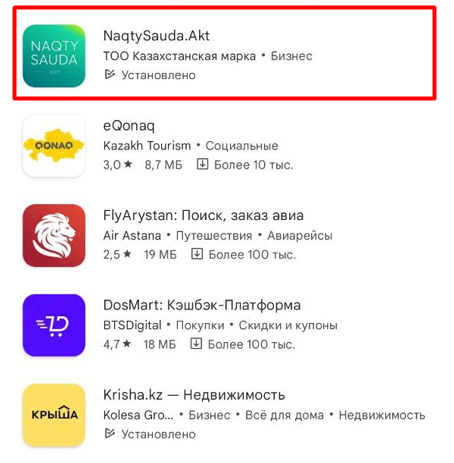 Авторизация в мобильном приложенииПосле установки мобильного приложения Вам необходимо выбрать Язык интерфейса (Русский/Казахский) и далее пройти Авторизацию, если вы ранее уже были зарегистрированы в Информационной системе маркировки и прослеживаемости товаров. Для авторизации Вам необходимо иметь в наличии ЭЦП.Далее Вам необходимо выбрать ЭЦП (AUTH) для входа в мобильное приложение, ввести пароль от ЭЦП и кликнуть по кнопке «Подписать».  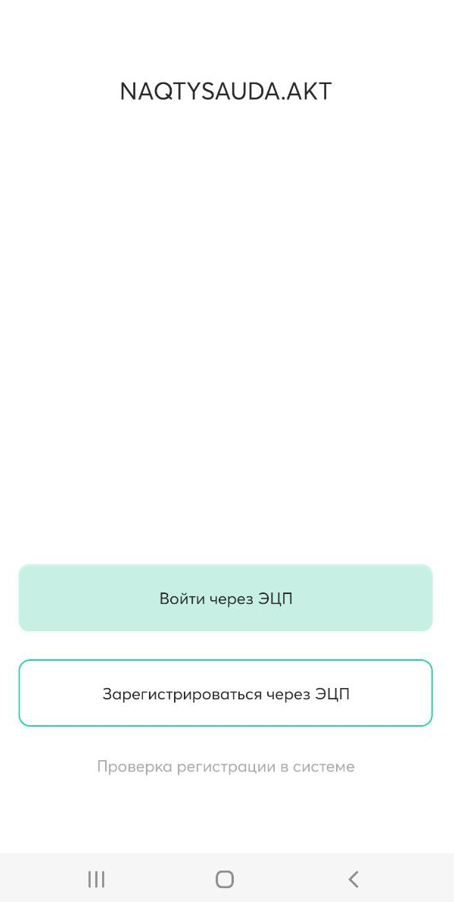 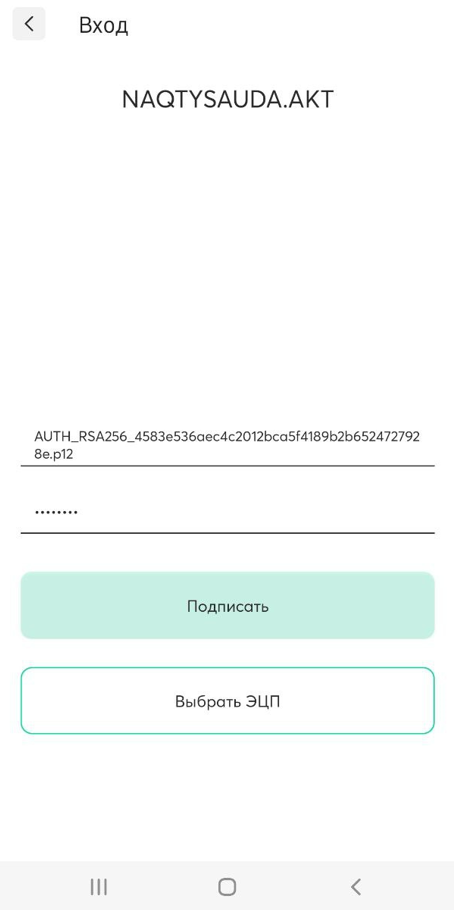 Регистрация нового пользователя в мобильном приложенииДля регистрации нового пользователя, ранее не имеющего регистрации в Информационной системе маркировки и прослеживаемости товаров, в мобильном приложении Вам необходимо кликнуть по кнопке «Зарегистрироваться» и далее использовать ЭЦП (AUTH). Далее Вам необходимо заполнить поля заявки и подписать заявку, используя также ЭЦП (AUTH)!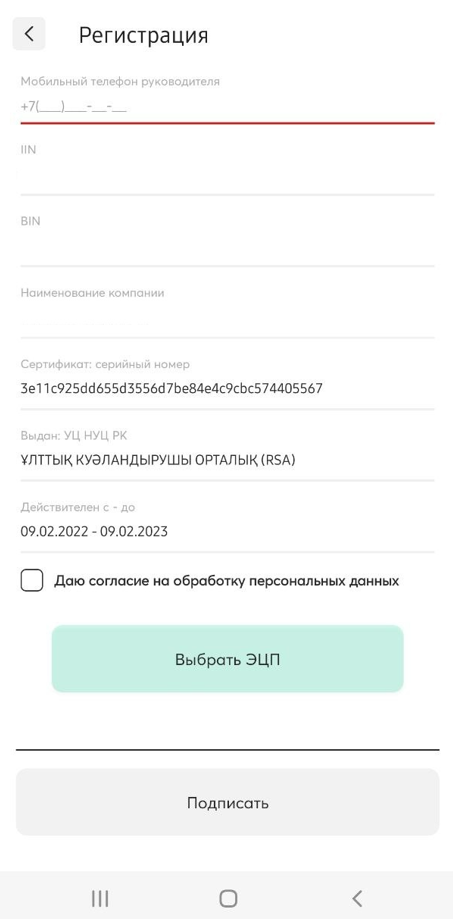 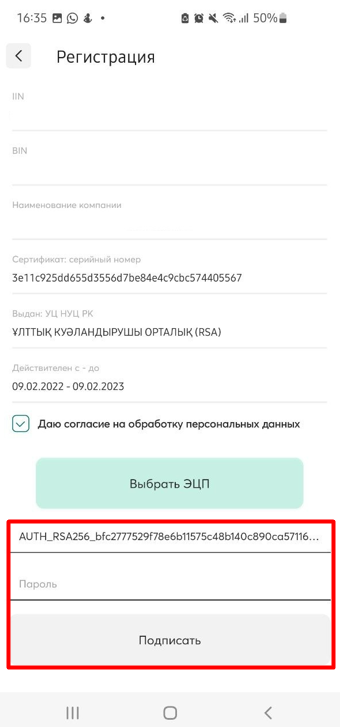 После отправки запроса, вашей заявки будет присвоен номер, который необходимо проверить, используя кнопку «Проверить статус заявки» на главной странице Регистрации – Проверка регистрации в Системе. 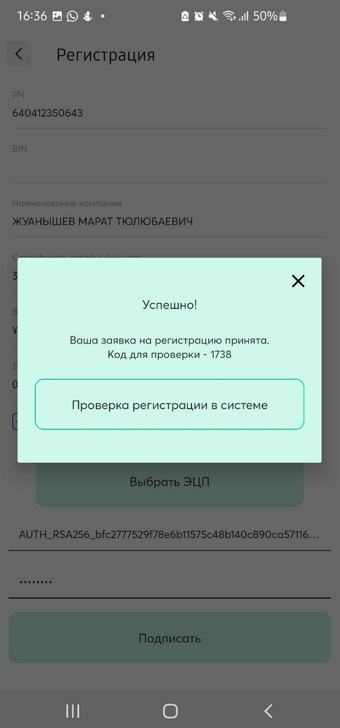 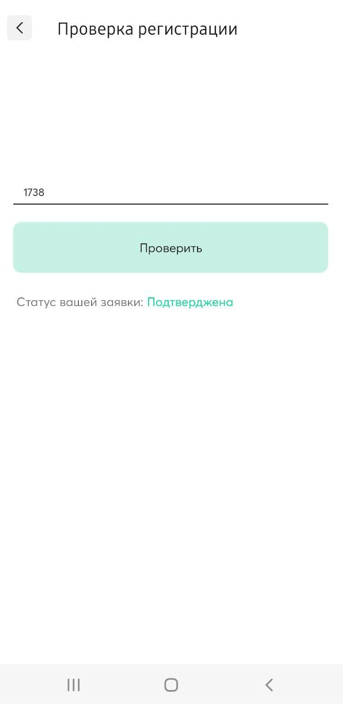 После подтверждения заявки Вам необходимо пройти полную регистрацию, предварительно кликнув на кнопку «Войти через ЭЦП», используя ЭЦП (AUTH). Далее Вам необходимо заполнить данные.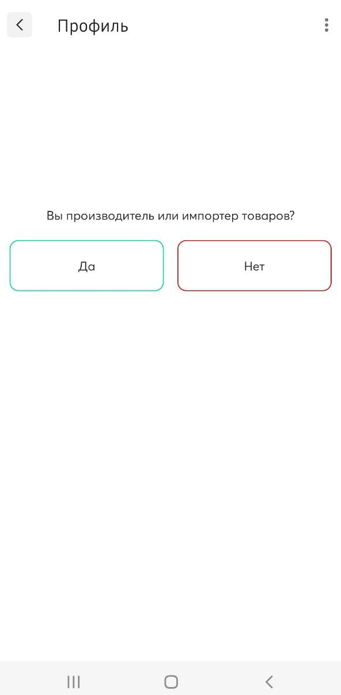 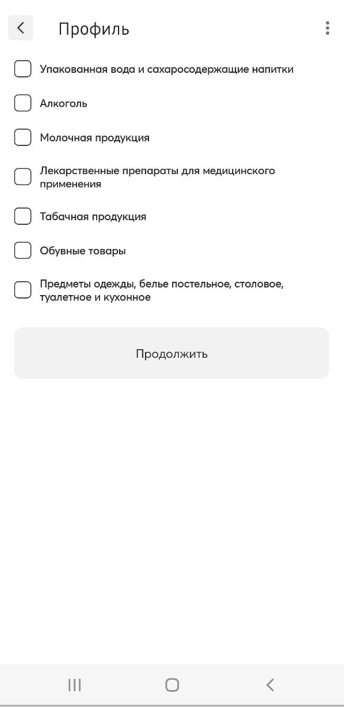 А также заполнить следующие шаги:1) Общие сведения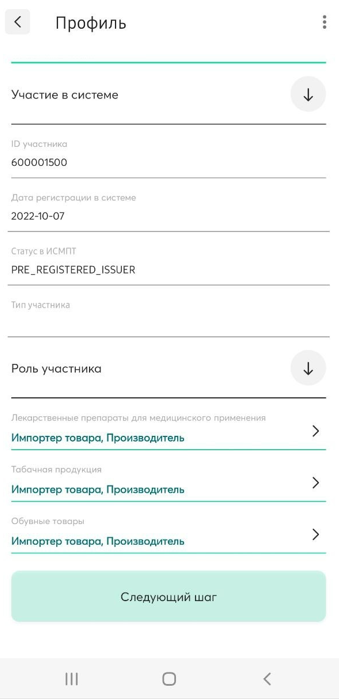 2) Пользователи Компании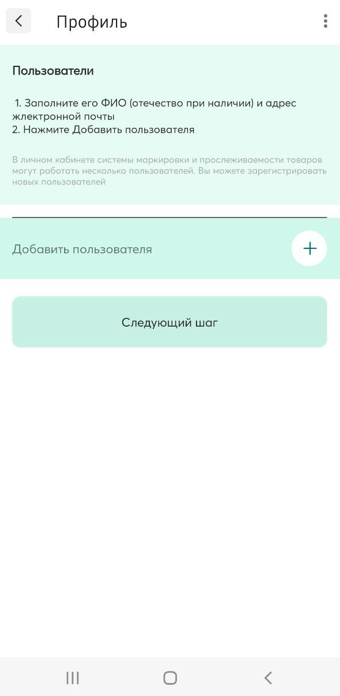 Данный раздел необязателен к заполнению3) Реквизиты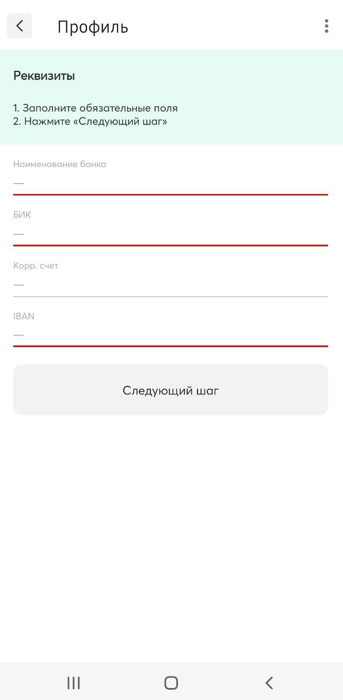 Данный раздел обязателен к заполнению.4) Производственные линии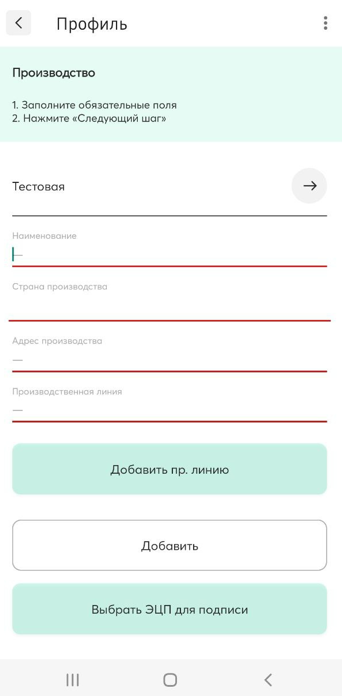 Данный раздел обязателен к заполнению.После Вам необходимо подписать данные, используя ЭЦП (RSA). Информация об успешном сохранении отобразится на экране. 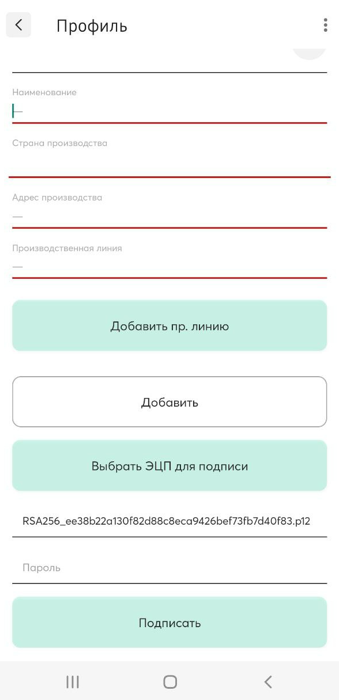 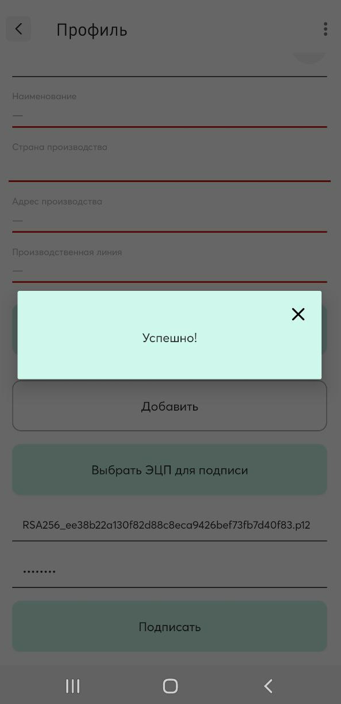 Главная страница мобильного приложенияГлавное меню мобильного приложения представлено на текущий момент двумя разделами – «Документы» и «Профиль». Раздел «Профиль» хранит и отображает всю необходимую информацию об участнике. Также в нем доступны для редактирования и отображения подразделы: Общая информация об участникеРеквизитыПользователи (в данном случае пользователи Компании)Производственные линииРаздел «Документы» представлен документами: Акты-приема передачи, Уведомление о выводе из оборота и расхождений. 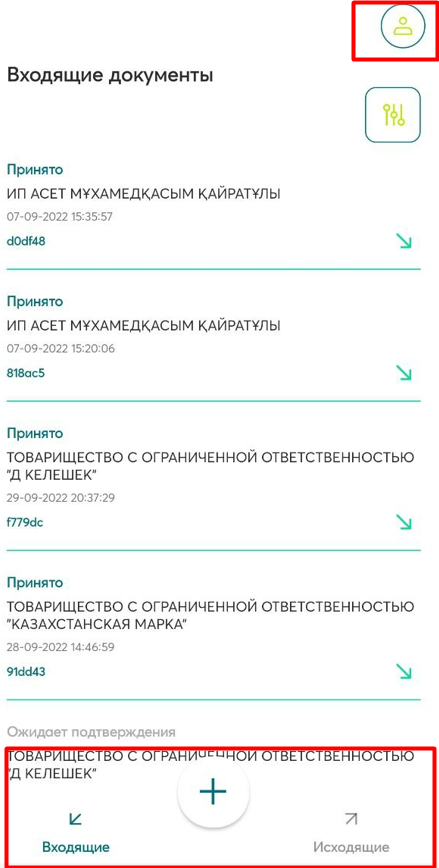 Личный кабинет пользователяВ личном кабинете пользователя доступны 4 раздела:1) Общая информация об участникеВы можете изменить сведения в разделе «Общая информация», предварительно кликнув по кнопке «Редактировать». После клика на кнопку вам отобразятся те поля, которые доступные к редактированию. Для успешного сохранения сведений, кликните на кнопку «Сохранить».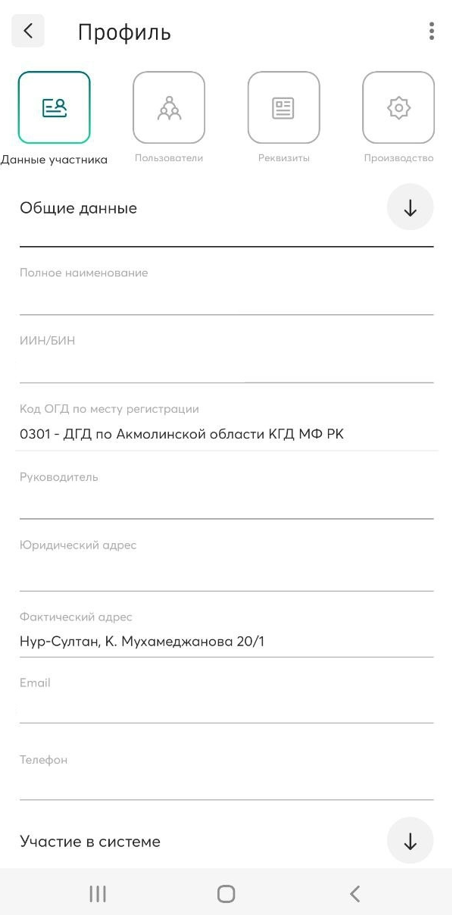 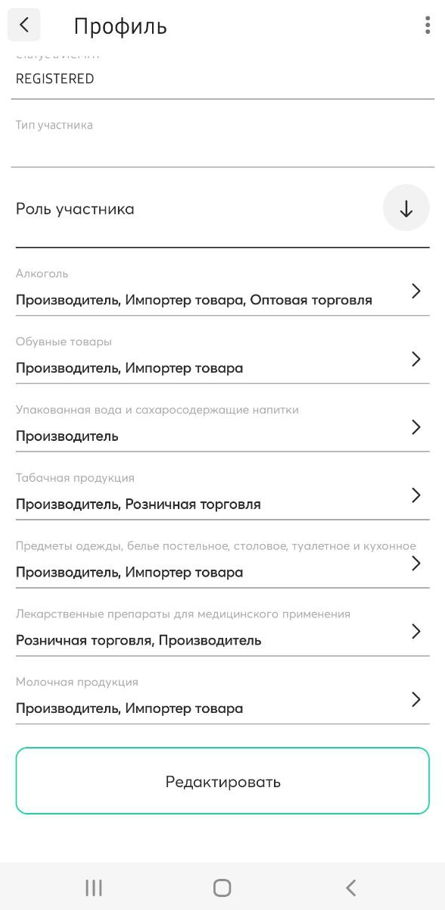 2) ПользователиВ данном разделе отображены добавленные Компанией сотрудники для работы с документами маркировки. Для добавления сотрудника вам необходимо кликнуть на кнопку «Добавить пользователя» и заполнить соответствующие поля. Для успешного сохранения сведений, кликните на кнопку «Сохранить».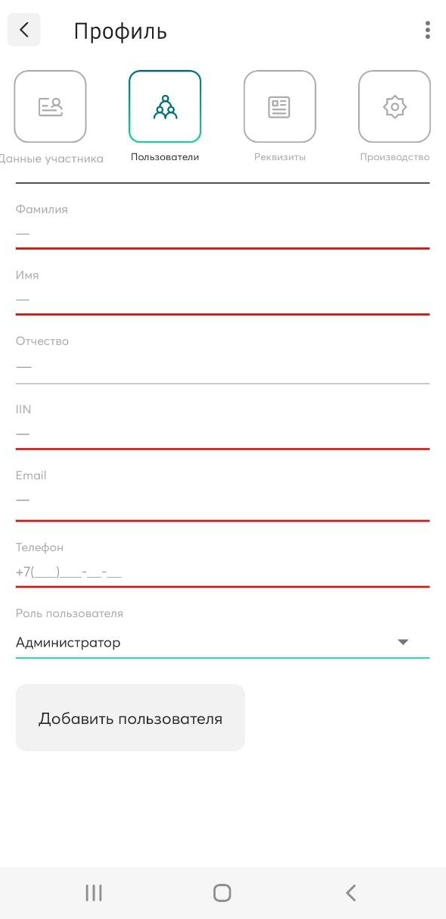 3) РеквизитыВ данном разделе отображены Реквизиты пользователя. Для редактирования вам достаточно кликнуть на кнопку «Редактирование». Для успешного сохранения сведений, кликните на кнопку «Сохранить».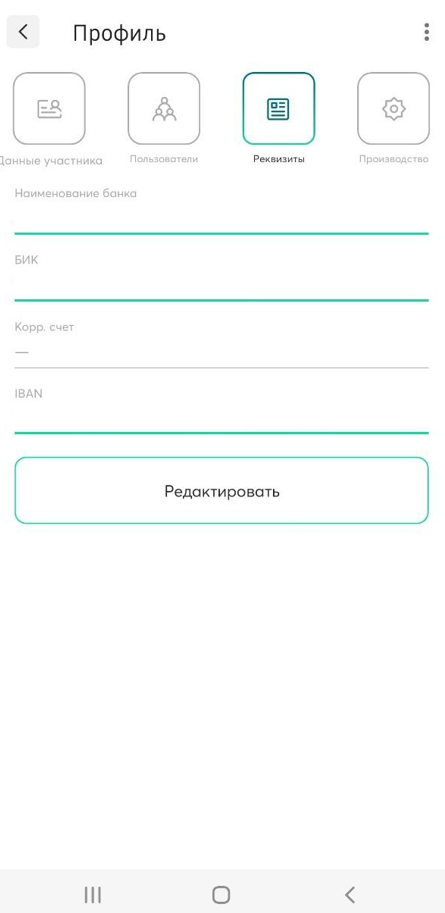 4) Производственные линииВ данном разделе представлены сведения о производственных площадках пользователя. Для добавления новой производственной линии, кликните на кнопку «Добавить производственную линию» и заполните соответствующие поля. Для успешного сохранения сведений, кликните на кнопку «Сохранить».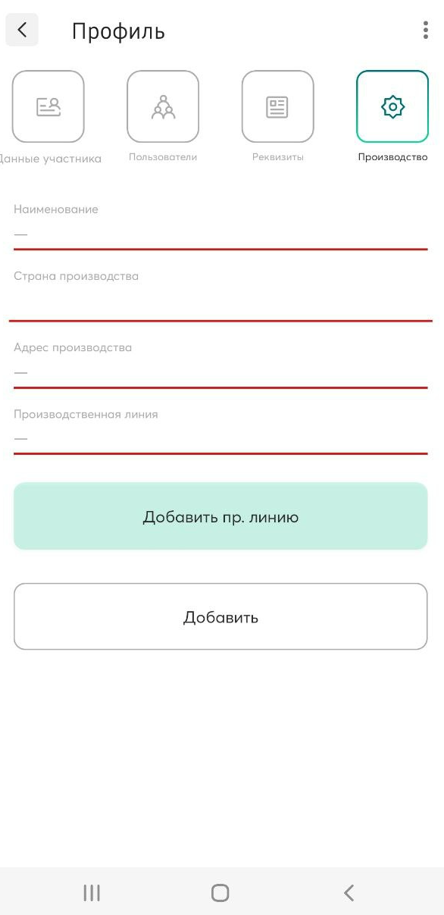 Работа с документами в мобильном приложенииЧтобы перейти в раздел работы с документами, кликните на значок «» в нижнем меню. На главном экране мобильного приложения будут отображены все доступные акты для работы. При необходимости найти какой-то определенный акт пользователю необходимо задать нужное значение в фильтре, использую кнопку «»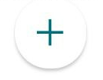 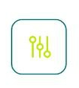 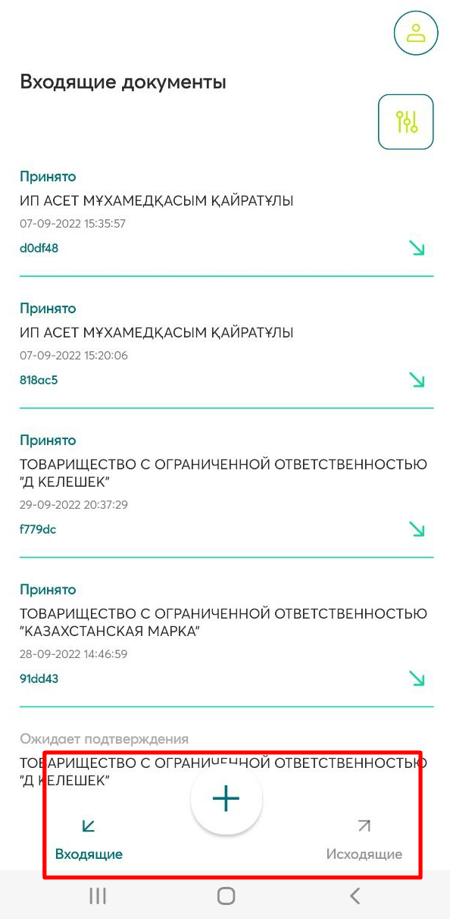 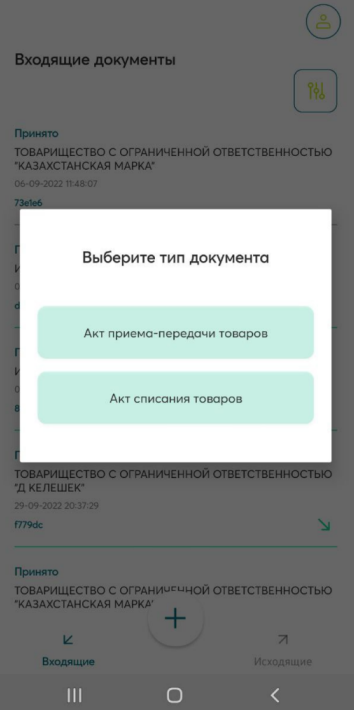 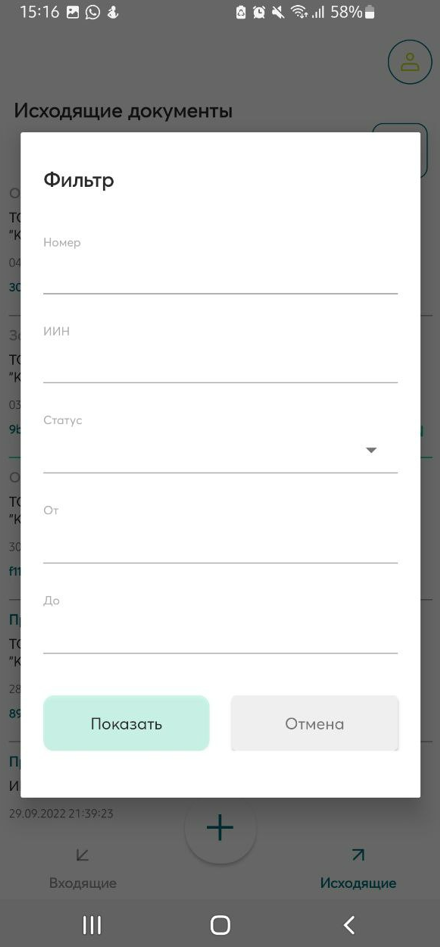 Работа с Актами - приема передачи в мобильном приложенииДля создания Акта-приема передачи с применением модуля сканирования либо выбором из списка, Вам необходимо кликнуть на значок «» и выбрать из диалогового окна Тип документа - Акт приема передачи.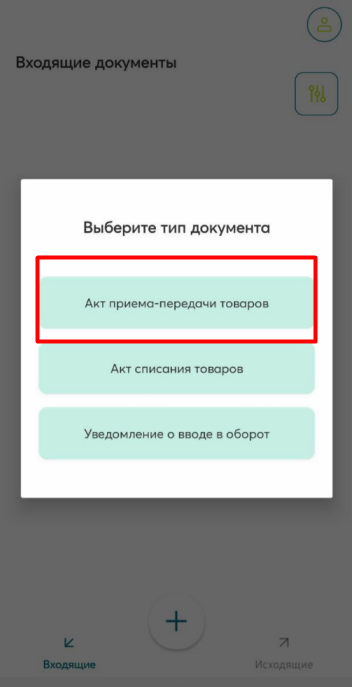 Далее Вам необходимо заполнить поля документа, указав в обязательном порядке Покупателя и тип Реализация/Агентская торговля. Далее Вам необходимо выбрать коды из списка или с помощью модуля сканирования. При добавлении кодом путем сканирования, обязательно кликните на кнопку «Добавить»!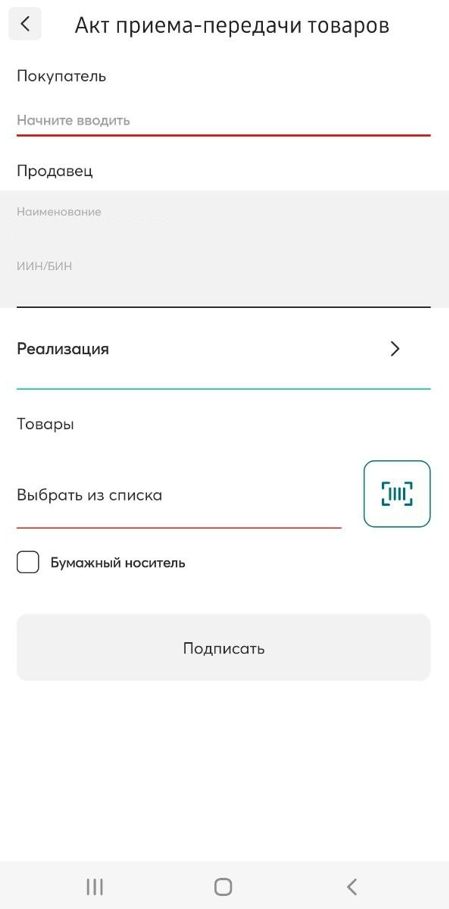 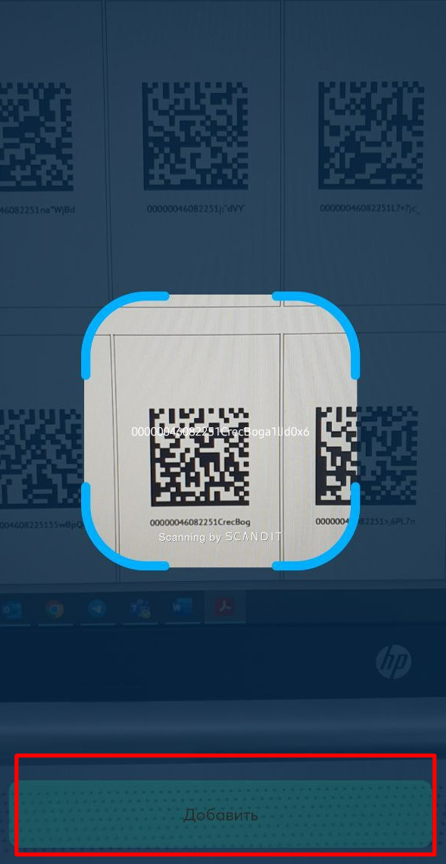 После заполнения и добавления всех данных, Вам необходимо подписать документ, используя ЭЦП (RSA). ! Убедитесь, что информация заполнена о товаре. После отправки документа, принимающая сторона может «Принять», «Отклонить» или сделать «Выполнить сверку» по акту. Акт сформирован. 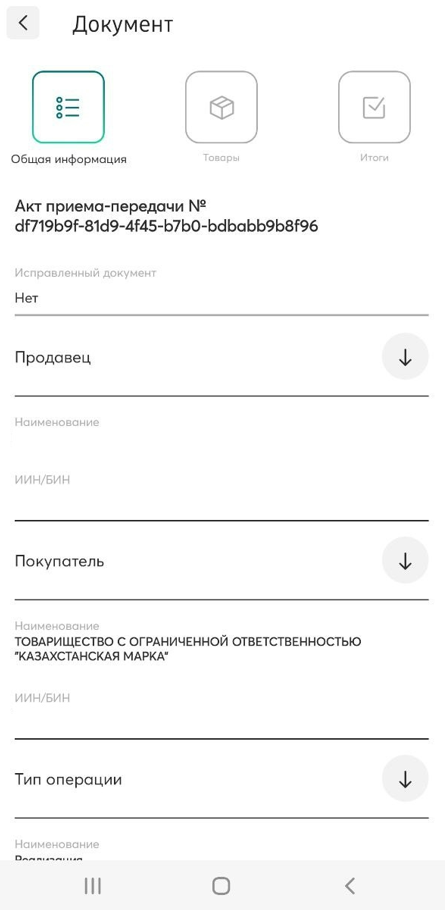 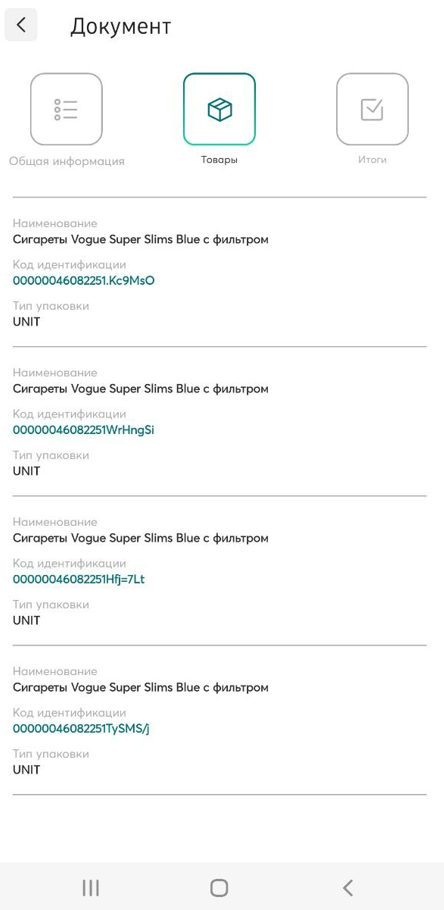 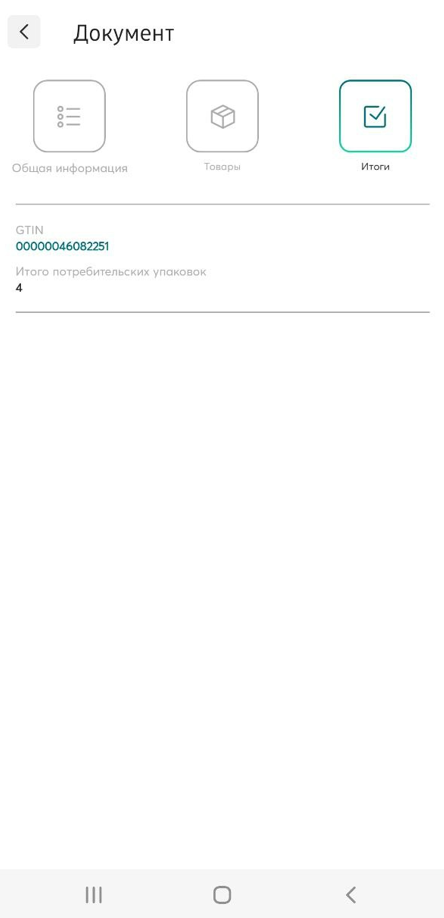 Далее, в случае обнаружения некорректных данных принимающая сторона может - Принять/Отклонить/Выполнить сверку.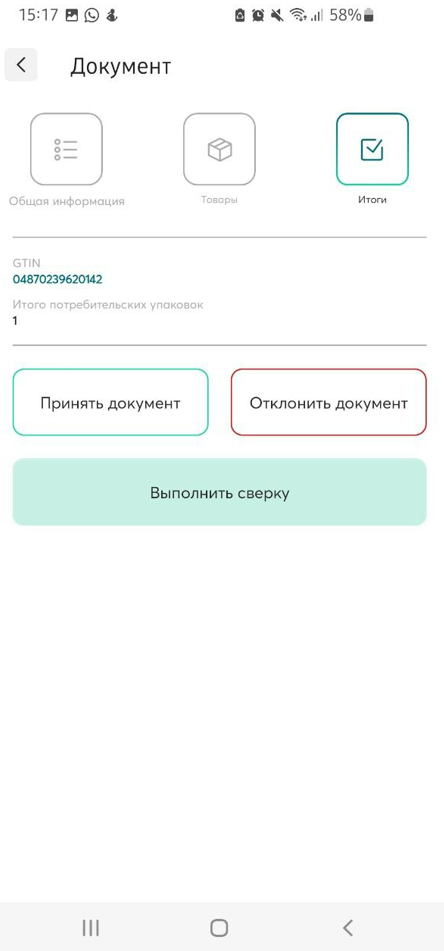 При Принятии, Отклонении документов, необходимо подписать документ ЭЦП (RSA).  На экране отобразится сообщение об успешном выполнении. 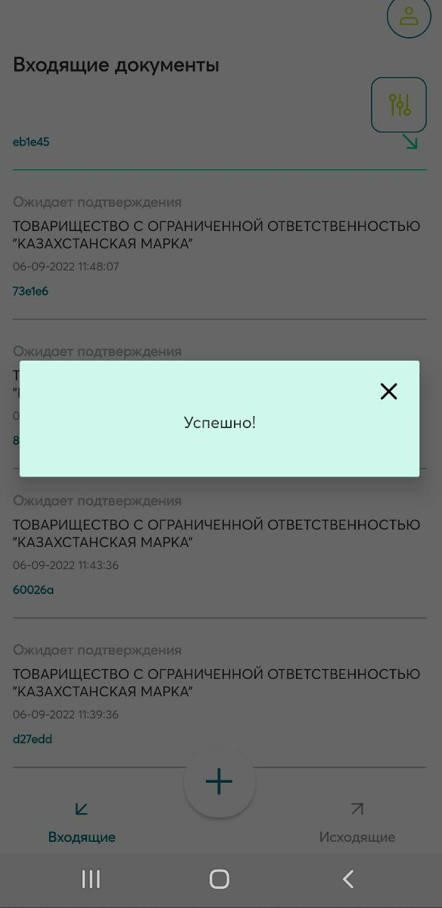 Также Вы можете оформить Уведомление о расхождении, предварительно кликнув на кнопку «Выполнить сверку».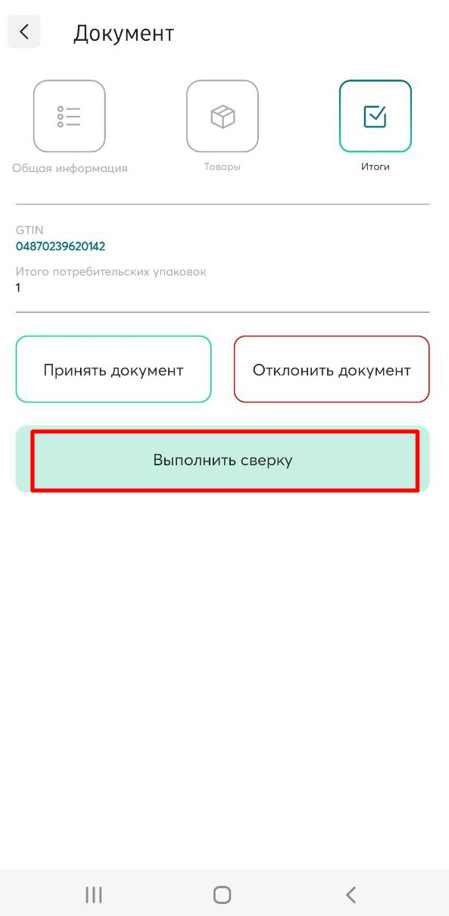 При работе с данным типом уведомления, вам необходимо отсканировать коды и кликнуть на кнопку «Создать уведомление». После создания «Уведомления о расхождении», Вам необходимо подписать запрос ЭЦП (RSA). 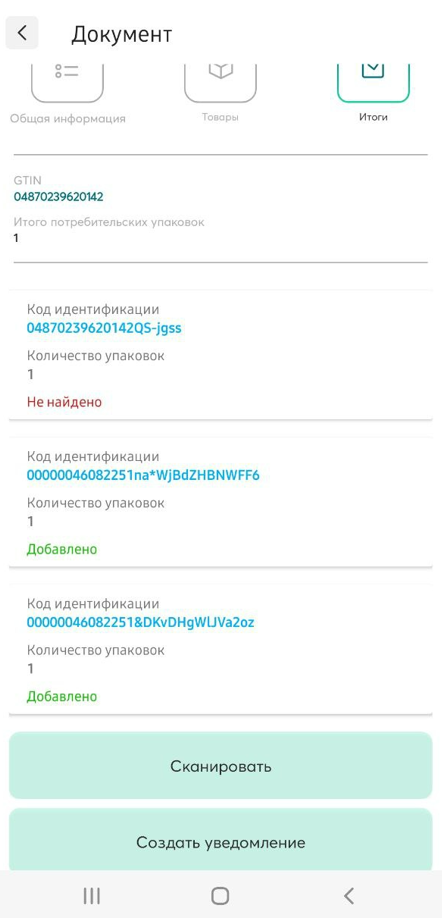 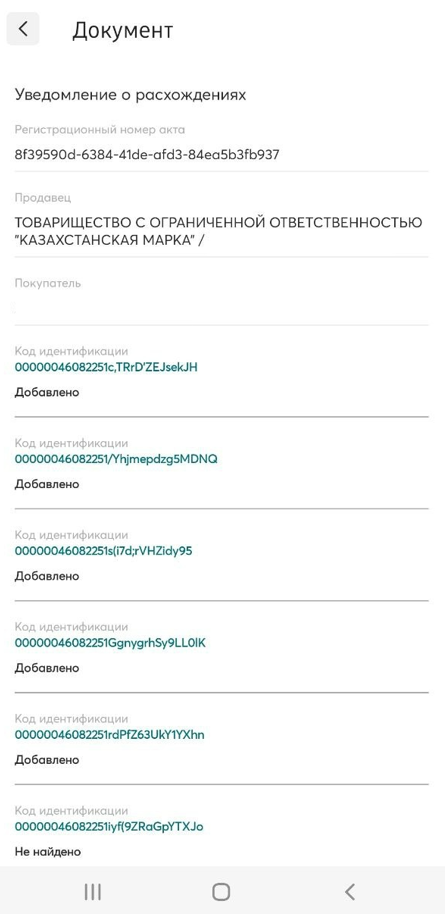 Работа с Уведомлением о выводе из оборота в мобильном приложенииДля создания Уведомления о выводе из оборота Вам необходимо кликнуть на значок «» и выбрать из диалогового окна Тип документа – Акт списания товаров. Далее Вам необходимо выбрать коды, которые необходимо вывести из оборота (из списка либо путем сканирования), указать из выпадающего списка причину списания и подписать документ ЭЦП (RSA).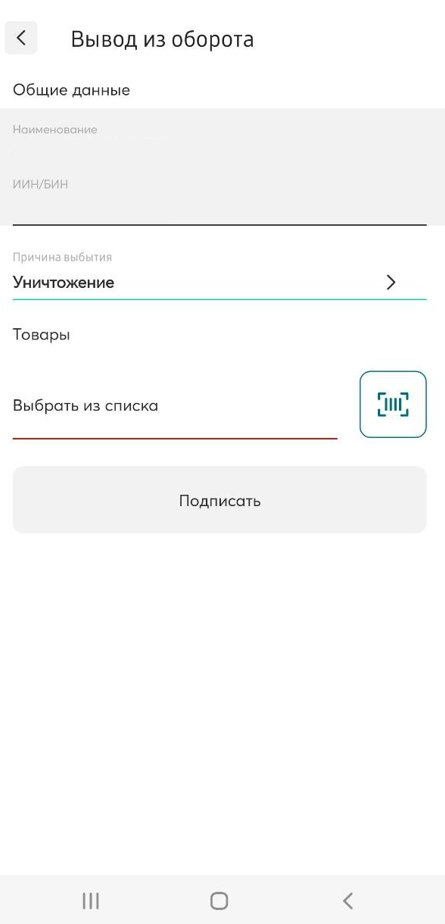 Работа с Уведомлением о повторном вводе в оборот в мобильном приложенииДля создания Уведомления о повторном вводе в оборот Вам необходимо кликнуть на значок «» и выбрать из диалогового окна Тип документа – Уведомление о повторном вводе в оборот. Далее Вам необходимо выбрать коды, которые необходимо вывести из оборота (из списка либо путем сканирования), указать из выпадающего списка причину списания и подписать документ ЭЦП (RSA).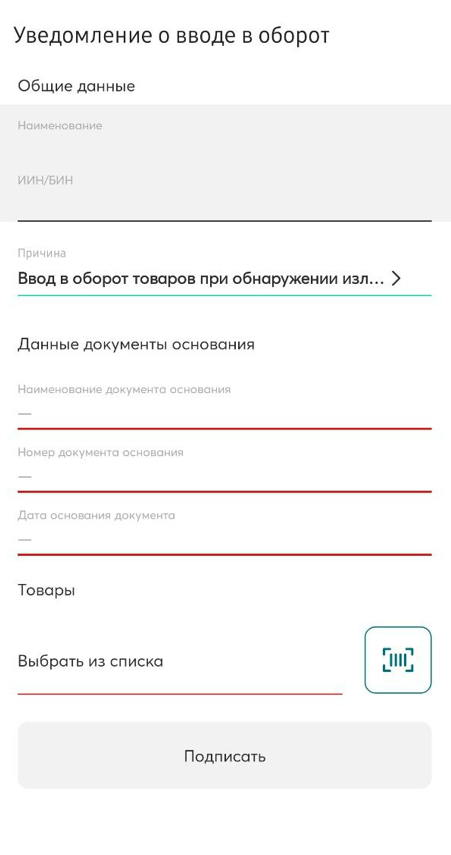 Выход из приложенияЧтобы выйти из приложения, достаточно пройти в Личный кабинет и кликнуть на кнопку в правом верхнем углу. При этом вы можете выбрать Язык интерфейса (Русский/Казахский). 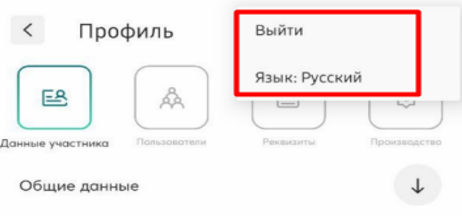 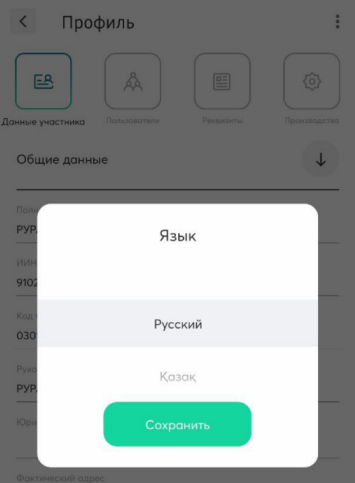 